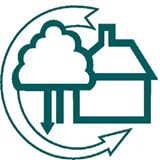 Sunday 11th September 2022Carnival Fancy DressThis year there is sadly no parade as we are used to, but instead we are hoping that as many people as possible turn up in fancy dress on the day. This year the Carnival Group is keen to promote an “Eco” theme, so anything that relates to recycling, climate change, packaging, waste, green energy or anything similar is what we are looking for. On Sunday 11th just turn up in your fancy dress and you will be in with a chance of winning a prize.We are hoping to have everyone involved gathered in the arena for the announcement of the winning entries so please keep an eye out for what time that will take place.You can enter at any time, including on the day itself so please don’t be shy! Drop a form in to the Parish Office next to the Memorial Hall or email it back to us at Carnival@bishopstokepc.org, or you can fill one in when you arrive.There will be prizes available for best group, best family and best individual.BISHOPSTOKE CARNIVAL – FANCY DRESS ENTRY FORMSUNDAY 11th SEPTEMBER 2022Photographs will be taken at this event for use in media publications and on the
website – please indicate here if you DO NOT wish photographs to be taken:I have responsibility for this entry, and I have read and agree to abide by the Rules of Entry. I understand that I am responsible for arranging any insurance necessary to take part in the parade.I also understand that neither the Parish Council, the Carnival Working Group, nor any of our Carnival organisers shall be held liable for loss or damage of property, or for any accident, injury or fatality caused as result of the event.Signed: ………………………………………….……   Date: ………………….……………Data Protection
We will not share the personal information you provide to us on this form with any third party.
Any personal information provided will only be used for the purposes of providing information on this project and will be kept no longer than is necessary for that purpose.
Bishopstoke Parish Council’s Data Protection Policy is available on our website at https://www.bishopstokepc.org/policies.TITLE OF ENTRY:CATEGORY:
(please tick / circle / delete as appropriate)Best GroupBest FamilyBest IndividualORGANISATION NAME / INDIVIDUALNUMBER OF PARTICIPANTSCONTACT NAME:ADDRESS:TELEPHONE:EMAIL: